CANDIDATE INFORMATION TO BE PUBLISHED IN THE ELECTION MATERIALPlease complete the boxes below.  This information will be published to the members of the National Trust.ADDITIONAL CANDIDATE INFORMATION TO BE PUBLISHED IN SUPPORT OF THE ELECTION MATERIALMany of our members would like to know more about the candidates, what motivates them and their views on a number of issues.  We are therefore providing candidates with the ability to provide an additional, optional, longer statement.If you wish to provide a longer statement please complete the box below.  This information will be only be published on-line, on the National Trust website.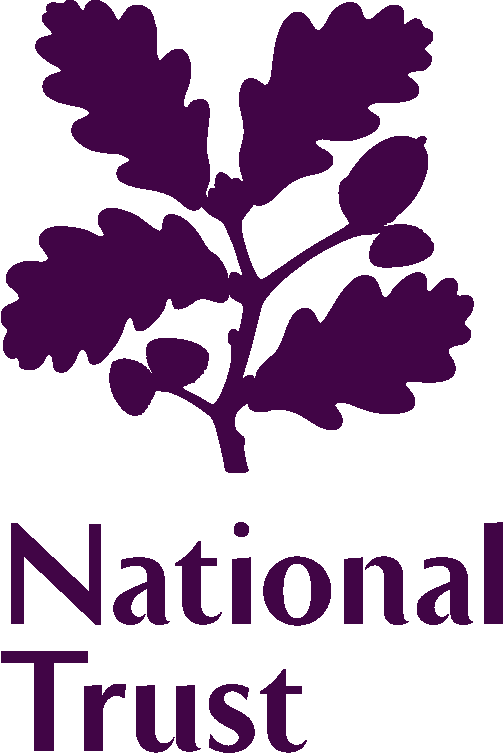 2019 Elections to the CouncilInformation to be publishedYour name and county:Election StatementPlease describe the knowledge and skills you would bring to Council, and how your past experience would contribute to Council's work. You might wish to include details of how long you have been a National Trust member, any volunteering experience and why the National Trust is important to you. Your statement should be between 250 and 275 words. Statements longer than 275 words might be edited before publication.Please continue on a separate sheet if required.Additional Election StatementYour additional election statement should be limited to 500 words.  Statements over 500 words might be edited before publication.